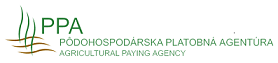 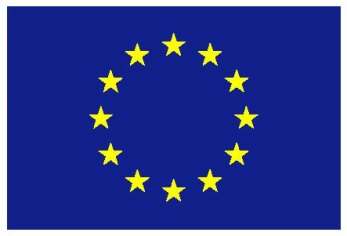          Pôdohospodárska platobná agentúra                                        Európsky poľnohospodársky fond pre rozvoj vidieka:                                                                                                                                                  	                 Európa investuje do vidieckych oblastí 							VÝZVA NA PREDKLADANIE ŽIADOSTÍ O NENÁVRATNÝ FINANČNÝ PRÍSPEVOK z programu rozvoja vidieka slovenskej republiky 2014 – 2020 Číslo výzvy:  33/PRV/2018 Pôdohospodárska platobná agentúra Hraničná 12, 815 26 Bratislava, IČO: 30 794 323  (ďalej len „PPA“), ako poskytovateľ nenávratného finančného príspevku z Programu rozvoja vidieka SR 2014 - 2020 (ďalej len „PRV“), vyhlasuje v zmysle ustanovení § 17, zákona č. 292/2014 Z.z. o príspevku poskytovanom z európskych štrukturálnych a investičných fondov a o zmene a doplnení niektorých zákonov a v súlade s platnou Príručkou pre žiadateľa o poskytnutie nenávratného finančného príspevku z PRV, ktorá je zverejnená na webovom sídle poskytovateľa: http://www.apa.sk/prv-2014-2020-prirucka-pre-ziadatela (ďalej len „Príručka“)  výzvu na predkladanie Žiadostí o poskytnutie nenávratného finančného príspevku z PRV (ďalej len „výzva“)pre opatrenie: 	2 - Poradenské služby, služby pomoci pri riadení poľnohospodárskych podnikov a výpomoci pre poľnohospodárske podniky podopatrenie: 	2.3 – Podpora na odbornú prípravu poradcov                              Schéma pomoci: 	Schéma minimálnej pomoci na podporu vzdelávania poradcov v poľnohospodárstve a lesnom hospodárstve (podopatrenie 2.3 Programu rozvoja vidieka SR  2014 – 2020), DM – 5/2018Typ výzvy: uzavretáDátum vyhlásenia výzvy:       Dátum uzavretia výzvy: Formálne náležitosti výzvyKontaktné údaje poskytovateľa a spôsob komunikácie s poskytovateľom:Žiadosti o poskytnutie informácií adresujte na kanceláriu generálneho riaditeľa PPA, Hraničná 12, 815 26 Bratislava. Prípadné informácie je možné získať na tel. č. 02/52733800, e–mail: info@apa.sk alebo  na adrese kancelárie generálneho riaditeľa PPA, Hraničná 12, 815 26 Bratislava.    PPA bude reagovať na otázky, na ktoré je možné odpovedať informáciami zverejnenými na webovom sídle PPA len odkazmi na príslušné zverejnené dokumenty. V procese vyhodnocovania žiadostí o nenávratný finančný príspevok z PRV (ďalej len „ŽoNFP“) PPA neposkytne informácie o stave vyhodnocovania žiadostí. O konečnom výsledku vyhodnotenia ŽoNFP bude žiadateľ písomne informovaný. Odpovede poskytnuté žiadateľovi telefonicky ústnou formou, pokiaľ neboli spracované do písomnej podoby, nemožno považovať za záväzné a žiadateľ sa na ne nemôže odvolať. PPA neposkytuje individuálne poradenstvo k vyhlásenej výzve.Časový harmonogram konania o ŽoNFPIndikatívna výška finančných prostriedkov určených na vyčerpanie vo výzve člení sa na menej rozvinuté regióny (mimo Bratislavského kraja - v stĺpci MRR) a ostatné regióny (Bratislavský kraj - v stĺpci OR):Indikatívna výška finančných prostriedkov určených na vyčerpanie vo výzve predstavuje 
200 000,00 EUR v členení:Výška oprávnených výdavkov (OV) na jeden projekt:Maximálna výška oprávnených výdavkov:  Agroinštitút Nitra, štátny podnik 	130 000,00 EUR Národné lesnícke centrum	70 000,00 EURMiesto podania ŽoNFP:ŽoNFP sa podávajú poštou resp. inou prepravou (napr. zaslanie prostredníctvom kuriéra) alebo osobne v podateľni PPA na adrese: Pôdohospodárska platobná agentúra, Hraničná 12, 815 26 Bratislava, v čase v pondelok – štvrtok od 8.00 do 15.00 hod a v piatok od 8.00 do 12.00 hod.V zmysle zákona č. 305/2013 Z. z. o elektronickej podobe výkonu pôsobnosti orgánov verejnej moci v elektronickej podobe a o zmene a doplnení niektorých zákonov (ďalej len „zákon o e-Governmente“) je žiadateľ oprávnený predložiť ŽoNFP do elektronickej schránky PPA prostredníctvom elektronickej podateľne dostupnej na stránke www.slovensko.sk.Ďalšie formálne náležitosti:Žiadateľ môže v rámci tejto výzvy podať len 1 ŽoNFP.ŽoNFP sa podávajú a prijímajú v písomnej forme počas lehoty uvedenej v tejto výzve, uvedenej v bode „1.2 Časový harmonogram konania o ŽoNFP“ a to na predpísanom tlačive „Formulár žiadosti o nenávratný finančný príspevok“, ktoré tvorí prílohu č. 1 tejto výzvy. Za písomnú formu ŽoNFP sa považuje podanie do elektronickej schránky poskytovateľa alebo predloženie ŽoNFP v listinnej podobe. Žiadateľ je v zmysle § 19 ods. 4 zákona 292/2014 Z. z. o príspevku poskytovanom z európskych štrukturálnych a investičných fondov a o zmene a doplnení niektorých zákonov povinný predložiť ŽoNFP riadne, včas a vo forme určenej poskytovateľom vo výzve.ŽoNFP vrátane príloh je predložená riadne, ak sú formulár ŽoNFP a prílohy vyplnené na počítači v slovenskom jazyku, resp. v prípade príloh predložených v inom ako slovenskom jazyku, je priložený úradný preklad do slovenského jazyka. Preklad do slovenského jazyka sa nevyžaduje v prípade príloh, ktoré sú originálne vyhotovené v českom jazyku a sú vypracované vo formáte, ktorý umožňuje objektívne posúdenie obsahu ŽoNFP (t.j. čitateľnosť písma).ŽoNFP je doručená včas, ak je doručená v písomnej forme, vrátane CD/DVD nosiča osobne na PPA alebo odovzdaná na poštovú, resp. inú prepravu (napr. zaslanie prostredníctvom kuriéra) na adresu PPA stanovenú vo vyzve, a to najneskôr do dátumu uzatvorenia výzvy. Za dátum doručenia ŽoNFP včas, sa považuje:v prípade osobného doručenia deň jej fyzického doručenia v písomnej forme na adresu PPA uvedenú vyššie. Podať ŽoNFP osobne do podateľne PPA je oprávnená akákoľvek osoba zastupujúca žiadateľa.v prípade zaslania poštou alebo kuriérom deň odovzdania dokumentácie ŽoNFP na takúto prepravu, ktorý nesmie byť neskorší ako je deň uzavretia výzvy (rozhodujúca je pečiatka pošty/kuriéra na obálke, v ktorej sa ŽoNFP doručuje). PPA akceptuje uvedený dátum (obmedzuje maximálnu prípustnú lehotu prostredníctvom poštovej alebo inej prepravy ŽoNFP) iba v prípade, ak takto podané ŽoNFP boli prijaté z pošty podateľňou ústredia PPA najneskôr do 7. pracovného dňa (vrátane dňa podania ŽoNFP na pošte) od dátumu stanoveného ako posledný deň prijímania ŽoNFP (uzavretia výzvy).dátum doručenia ŽoNFP do elektronickej schránky PPA (v prípade predloženia ŽoNFP v súlade so zákonom o e-Governmente).ŽoNFP je doručená v určenej forme, ak je vyplnený formulár ŽoNFP (v zmysle podmienok uvedených vo formulári ŽoNFP, ktorý je prílohou č. 1 výzvy) a zároveň formulár ŽoNFP a prílohy ŽoNFP  sú doručené v písomnej podobe (1 originál ako aj na neprepisovateľnom uzavretom CD/DVD nosiči) alebo v elektronickej podobe do elektronickej schránky PPA. V prípade, že ŽoNFP nebola doručená riadne, včas, alebo v určenej forme, PPA konanie zastaví a vydá Rozhodnutie o zastavení konania v zmysle § 20 ods. 1 písm. c) zákona 292/2014 Z.z. o príspevku poskytovanom z európskych štrukturálnych a investičných fondov a o zmene a doplnení niektorých zákonov. ŽoNFP sa podávajú spolu so všetkými povinnými  prílohami v zalepenej obálke/balíku. V ľavom hornom rohu obálky/balíka žiadateľ uvedie číslo tejto výzvy, názov opatrenia/podopatrenia, názov žiadateľa, IČO a v pravom dolnom rohu obálky/balíka žiadateľ uvedie nápis „Neotvárať“ŽoNFP sa podávajú uložené spolu s povinnými prílohami v pevnom zakladacom šanóne ľubovoľnej farby. Prílohy sa do šanónu vkladajú zostupne, tzn. zhora nadol, pričom na vrchu bude formulár ŽoNFP a nasledovať budú povinné prílohy podľa poradia uvedeného v ŽoNFP a každá príloha založená zvlášť vo fóliovom euroobale (ak technicky nie je možné v euroobale, použije sa iný vhodný spôsob podľa uváženia žiadateľa)ŽoNFP sa podávajú v jednom originálnom vyhotovení. ŽoNFP musia byť podpísané štatutárnym orgánom žiadateľa alebo osobou úradne splnomocnenou štatutárnym orgánom žiadateľa na mieste/miestach predpísaných vo formulári ŽoNFPAk vzniknú v rámci administratívneho overenia pochybnosti o pravdivosti alebo úplnosti ŽoNFP alebo jej príloh, PPA tieto pochybnosti oznámi žiadateľovi a vyzve ho, aby sa k nim vyjadril, resp. v prípade pochybností o kompletnosti ŽoNFP, PPA vyzve žiadateľa na doplnenie. Lehota na vyjadrenie/doplnenie nesmie byť kratšia ako 5 pracovných dní od doručenia oznámenia.V prípade, že žiadateľ nedoplní ŽoNFP alebo neodstráni tieto pochybnosti o pravdivosti alebo úplnosti ŽoNFP v stanovenej lehote, PPA v zmysle §20, ods. 1, písm. d) zákona 292/2014 Z.z. o príspevku poskytovanom z európskych štrukturálnych a investičných fondov a o zmene a doplnení niektorých zákonov konanie zastaví a vydá Rozhodnutie o zastavení konania.PPA registruje len kompletné ŽoNFP, t.j. ŽoNFP, ktoré obsahujú všetky povinné prílohy, uvedené vo formulári ŽoNFP, v časti „C Povinné prílohy projektu pri podaní Žiadosti“. V prípade nesplnenia týchto podmienok nebudú ŽoNFP akceptované a PPA konanie o ŽoNFP zastaví a vydá Rozhodnutie o zastavení konania v znení § 20 ods. 1 písm. d) zákona 292/2014 Z.z. o príspevku poskytovanom z európskych štrukturálnych a investičných fondov a o zmene a doplnení niektorých zákonov.Podmienky poskytnutia NFPOprávnenosť žiadateľa (prijímateľa): Všeobecné podmienky oprávnenosti žiadateľa: Prijímateľom nenávratného finančného príspevku z PRV je v zmysle  čl. 15 nariadenia (EÚ) č. 1305/2013 poskytovateľ odbornej prípravy, ktorý je vybraný otvoreným, nediskriminačným, transparentným, hospodárnym, efektívnym, účelným a účinným spôsobom, ktorý vylučuje konflikt záujmov. Vybraní boli Agroinštitút Nitra, štátny podnik a Národné lesnícke centrum.Konečnými prijímateľmi nefinančnej pomoci (užívatelia podpory/adresáti vzdelávania) sú poradcovia.Špecifické  podmienky oprávnenosti žiadateľa v prípade uplatnenia schémy minimálnej pomoci na podporu vzdelávania poradcov v poľnohospodárstve a lesnom hospodárstve (podopatrenie 2.3 Programu rozvoja vidieka SR  2014 – 2020), DM – 5/2018 (ďalej len „schéma“)Príjemca pomociPríjemcom pomoci je pre každú minimálnu pomoc poskytnutú v rámci schémy  podnik v zmysle čl. 107, ods. 1 ZFEÚ, t.j. subjekt, ktorý vykonáva hospodársku činnosť bez ohľadu na jeho právny status a spôsob financovania (ďalej len „príjemca minimálnej pomoci“). Hospodárskou činnosťou sa pritom rozumie každá činnosť spočívajúca v ponuke tovaru a/alebo služieb na trhu.Príjemcom minimálnej pomoci je poradca v poľnohospodárstve a lesnom hospodárstve.Príjemcami minimálnej pomoci sú mikro, malé, stredné podniky (v zmysle Prílohy I nariadenia Komisie (EÚ) č. 651/2014) a veľké podniky, ktoré nespĺňajú definíciu v zmysle Prílohy I nariadenia Komisie (EÚ) č. 651/2014.Príručka EK pre používateľov k definícii MSP tvorí prílohu č. 7 tejto výzvy.Za príjemcu minimálnej pomoci podľa schémy sa považuje jediný podnik. Jediný podnik v zmysle čl. 2 ods. 2 nariadenia Komisie (EÚ) č. 1407/2013 zahŕňa všetky podniky, medzi ktorými je aspoň jeden z týchto vzťahov:a)	jeden podnik má väčšinu hlasovacích práv akcionárov alebo spoločníkov v inom podniku;b)	jeden podnik má právo vymenovať alebo odvolať väčšinu členov správneho, riadiaceho alebo dozorného orgánu iného podniku;c)	jeden podnik má právo dominantným spôsobom ovplyvňovať iný podnik na základe zmluvy, ktorú s daným podnikom uzavrel, alebo na základe ustanovenia v zakladajúcom dokumente alebo stanovách spoločnosti;d)	jeden podnik, ktorý je akcionárom alebo spoločníkom iného podniku, má sám na základe zmluvy s inými akcionármi alebo spoločníkmi daného podniku pod kontrolou väčšinu hlasovacích práv akcionárov alebo spoločníkov v danom podniku.Podniky, medzi ktorými sú typy vzťahov uvedené v písm. a) až d) tohto bodu prostredníctvom jedného alebo viacerých iných podnikov, sa takisto považujú za jediný podnik. Definícia jediného podniku je uvedená v Metodickom usmernení koordinátora štátnej pomoci č. 1/2015 z 1. apríla 2015, ktorý tvorí prílohu č. 11 tejto výzvy.Príjemcom minimálnej pomoci, v súlade s čl. 1 ods. 1 nariadenia Komisie (EÚ) č. 1407/2013  nie je podnik, ktorý žiada o:minimálnu pomoc poskytnutú podnikom pôsobiacim v sektore rybolovu a akvakultúry,  na ktoré sa vzťahuje nariadenie EP a Rady (EÚ) č.1379/2013 z 11. decembra 2013 o spoločnej organizácii trhov s produktmi rybolovu a akvakultúry, ktorým sa menia nariadenia Rady (ES) č. 1184/2006 a (ES) č. 1224/2009 a zrušuje nariadenie Rady (ES) č. 104/2000  (Ú. v. EÚ L 354, 28. 12. 2013, s. 1), s výnimkou prípadu kedy podnik spĺňa podmienku stanovenú v  bode 2.1.2.3 tejto výzvy;minimálnu pomoc poskytnutú podnikom pôsobiacim v oblasti prvovýroby poľnohospodárskych produktov, vymenovaných v prílohe I ZFEÚ, s výnimkou prípadu kedy podnik spĺňa podmienku stanovenú v článku 2.1.2.3 tejto výzvy;minimálnu pomoc poskytnutú podnikom pôsobiacom v oblasti spracovania a marketingu poľnohospodárskych produktov, vymenovaných v prílohe I ZFEÚ a to v týchto prípadoch:Ak je výška pomoci stanovená na základe ceny alebo množstva takýchto výrobkov kúpených od prvovýrobcov alebo výrobkov umiestnených na trhu príslušnými podnikmi;Ak je pomoc podmienená tým, že bude čiastočne alebo úplne postúpená prvovýrobcom;avšak s výnimkou prípadu kedy podnik spĺňa podmienku stanovenú v bode 2.1.2.3 tejto výzvy;minimálnu pomoc na činnosti súvisiace s vývozom do tretích krajín alebo členských štátov, konkrétne minimálnu pomoc priamo súvisiacu s vyvážanými množstvami, na zriadenie a prevádzkovanie distribučnej siete alebo na iné bežné výdavky súvisiace s vývoznou činnosťou;minimálnu pomoc, ktorá je podmienená uprednostňovaním používania domácich tovarov pred dovážanými;minimálnu pomoc a je voči nemu nárokované vrátenie pomoci na základe rozhodnutia Európskej komisie, ktorým bola táto pomoc označená za neoprávnenú a nezlučiteľnú s vnútorným trhom.Ak podnik pôsobí v sektoroch, uvedených v písm. a), b) alebo c) bodu 2.1.2.2 a zároveň pôsobí v jednom alebo viacerých iných sektoroch alebo vyvíja ďalšie činnosti, ktoré patria do pôsobnosti schémy, tento podnik je, v súlade s čl. 1 ods. 2 nariadenia Komisie (EÚ) č. 1407/2013,  oprávneným príjemcom minimálnej pomoci podľa schémy len na minimálnu pomoc, poskytnutú v súvislosti s týmito ďalšími sektormi alebo na tieto ďalšie činnosti za podmienky, že príjemca minimálnej pomoci zabezpečí pomocou primeraných prostriedkov, ako je oddelenie činností alebo rozlíšenie nákladov, aby činnosti vykonávané v sektoroch vylúčených z rozsahu pôsobnosti schémy, neboli podporované z pomoci de minimis, poskytovanej v súlade so  schémou.Príjemca minimálnej pomoci nie je prijímateľom nenávratného finančného príspevku (ďalej len „NFP“) z PRV pre podopatrenie 2.3 PRV. Prijímateľom NFP z PRV je v zmysle  čl. 15 nariadenia (EÚ) č. 1305/2013 poskytovateľ odbornej prípravy, ktorý je vybraný otvoreným, nediskriminačným, transparentným, hospodárnym, efektívnym, účelným a účinným spôsobom, ktorý vylučuje konflikt záujmov. Oprávnenosť aktivít realizácie projektuOdborné vzdelávanie poradcov zamerané na pomoc poľnohospodárom a obhospodarovateľom lesa využívať poradenské služby na zlepšenie ekonomickej a environmentálnej výkonnosti, zlepšenie klimatických podmienok a pružnosti hospodárstva, podnikania a investícií.V prípade,  že je predmetom  ŽoNFP vzdelávanie poradcov v poľnohospodárstve a lesnom hospodárstve, v rozsahu mimo čl. 42 Zmluvy o fungovaní EÚ, v zmysle podopatrenia 2.3 „Podpora vzdelávania poradcov v poľnohospodárstve a lesnom hospodárstve“ PRV uplatňujú sa podmienky schémy minimálnej pomoci na podporu vzdelávania poradcov v poľnohospodárstve a lesnom hospodárstve (podopatrenie 2.3 Programu rozvoja vidieka SR  2014 – 2020), DM – 5/2018 (ďalej len „schéma“), ktorá tvorí prílohu č. 6 tejto výzvy. Schéma sa uplatňuje len na aktivity odborného vzdelávania poradcov za účelom získania certifikátu, ktoré sú jednou z činností pri komplexnom zabezpečení systému vzdelávania poradcov podľa podopatrenia 2.3 PRV.Oprávnené projekty sú projekty zabezpečujúce odbornú prípravu (vzdelávanie) poradcov v poľnohospodárstve a lesnom hospodárstve,  v rozsahu mimo čl. 42 ZFEÚ, opakovane počas obdobia 3 rokov.Oprávnené projekty sú projekty zabezpečujúce odbornú prípravu (vzdelávanie) poradcov v pôdohospodárstve  v rozsahu čl. 42 ZFEÚ, opakovane počas obdobia 3 rokov.Neoprávnené projektyvzdelávacie programy, ktoré sú súčasťou bežných programov alebo systémov vzdelávania na stredoškolskej alebo vyššej úrovni;projekty, ktorých obsahom je jednorazová akcia vzdelávania alebo vzdelávanie poskytované v období kratšom ako obdobie 3 rokov;projekty mimo projektov zadefinovaných  v bode 2.2 tejto výzvy.Oprávnenosť výdavkov realizácie projektu: Oprávnené náklady pre prijímateľa NFP z PRVOprávnené náklady (s výnimkou obmedzení citovaných v rámci neoprávnených nákladov) sú  náklady spojené s realizáciou oprávnených projektov, definovaných v bode 2.2 zabezpečujúce odbornú prípravu (vzdelávanie) poradcov v pôdohospodárstve v rozsahu čl. 42 ZFEÚ (neuplatňuje sa schéma) tejto výzvy a to:Výdaje spojené s akreditáciou vzdelávacích programov a vzdelávacích modulov - náklady vynaložené akreditačným orgánom pri vykonávaní jednotlivých úkonov;Výdaje spojené so zabezpečením lektorskej činnosti: personálne náklady na lektorov, cestovné náhrady, náklady na ubytovanie a stravovanie;Výdaje spojené s tvorbou študijných materiálov a testov na overovanie odbornej spôsobilosti;Výdaje spojené s tvorbou e-learningových kurzov a testov na overovanie odbornej spôsobilosti;Výdaje spojené s organizačným zabezpečením odbornej prípravy: personálne náklady manažéra a administrátora odbornej prípravy, cestovné náhrady, náklady na prenájom učebných priestorov, náklady na prenájom didaktickej techniky, náklady na prenájom IKT, náklady na prepravu pri zabezpečení praktickej časti odbornej prípravy, ostatné výdaje – poplatky za poštové, telekomunikačné a internetové služby;Výdaje spojené so správou registra pôdohospodárskych poradcov: aktualizácia informačných systémov pre prezentáciu certifikovaných poradcov, tvorba a tlač certifikátov a osvedčení poradcov o odbornej spôsobilosti;Ostatné výdaje režijného charakteru /podiel z priamych výdajov – paušál/ (nepriame výdavky/náklady súvisiace so zabezpečením podporných aktivít projektu a taktiež náklady konečného prijímateľa finančnej pomoci, ktoré súvisia s projektom (okrem nákladov, ktoré si uplatňuje v rámci priamych oprávnených výdavkov v rámci projektu);Výdaje spojené s účastníkmi odbornej prípravy: náklady na ubytovanie a stravovanie.Oprávnené náklady (s výnimkou obmedzení citovaných v rámci neoprávnených nákladov) sú  náklady spojené s realizáciou oprávnených projektov, definovaných v bode 2.2 zabezpečujúce odbornú prípravu (vzdelávanie) poradcov v pôdohospodárstve v rozsahu mimo čl. 42 ZFEÚ (na ktoré sa neuplatňuje schéma) tejto výzvy a to:Výdaje spojené s akreditáciou vzdelávacích programov a vzdelávacích modulov - náklady vynaložené akreditačným orgánom pri vykonávaní jednotlivých úkonov;Výdaje spojené s tvorbou študijných materiálov a testov na overovanie odbornej spôsobilosti;Výdaje spojené s tvorbou e-learningových kurzov a testov na overovanie odbornej spôsobilosti;Výdaje spojené s organizačným zabezpečením odbornej prípravy: personálne náklady manažéra a administrátora odbornej prípravy, cestovné náhrady, Oprávnené náklady (s výnimkou obmedzení citovaných v rámci neoprávnených nákladov) sú  náklady spojené s realizáciou oprávnených projektov, definovaných v bode 2.2 zabezpečujúce odbornú prípravu (vzdelávanie) poradcov v pôdohospodárstve v rozsahu mimo čl. 42 ZFEÚ (uplatňuje sa schéma) tejto výzvy a to:výdaje spojené so zabezpečením lektorskej činnosti: personálne náklady na lektorov, cestovné náhrady, náklady na ubytovanie a stravovanie;výdaje spojené s organizačným zabezpečením odbornej prípravy:  náklady na prenájom učebných priestorov, náklady na prenájom didaktickej techniky, náklady na prenájom informačných a komunikačných technológií, náklady na prepravu pri zabezpečení praktickej časti odbornej prípravy, ostatné výdaje – poplatky za poštové, telekomunikačné a internetové služby;ostatné výdaje režijného charakteru: podiel z priamych výdajov – paušál (nepriame výdavky/náklady súvisiace so zabezpečením podporných aktivít projektu a taktiež náklady prijímateľa NFP, ktoré súvisia s projektom, okrem nákladov, ktoré si uplatňuje v rámci priamych oprávnených  výdavkov v rámci projektu);výdaje spojené s príjemcami pomoci – účastníkmi odbornej prípravy: náklady na ubytovanie a stravovanie.Neoprávnené nákladynáklady, mimo nákladov uvedených v bode 2.4.1 tejto výzvy;náklady vynaložené pred zverejnením výzvy na predkladanie ŽoNFP z PRV pre podopatrenie 2.3 na webovom sídle PPA (v tomto prípade sa celý projekt považuje za neoprávnený) s výnimkou začatia procesu obstarávania tovarov, služieb a prác, ktoré je oprávnené od 1.1.2017úroky z dlžných súm;daň z pridanej hodnoty okrem prípadov, ak nie je vymáhateľná podľa vnútroštátnych predpisov o DPH;kúpa poľnohospodárskych výrobných práv, platobných nárokov, zvierat, ročných plodín a ich výsadba.Oprávnené náklady pre účastníka vzdelávania (poradcu)Oprávneným nákladom pre účastníka vzdelávania (poradcu), ktorý v prípade uplatnenia schémy je príjemcom minimálnej pomoci je jeho účasť na aktivite vzdelávania poradcov vrátane súvisiacich nákladov (ubytovanie a stravovanie). Pomoc účastníkovi vzdelávania (resp. v prípade uplatnenia schémy, minimálna pomoc príjemcovi minimálnej pomoci) je poskytovaná v nepeňažnej forme, poskytnutím 50 % zľavy z celkovej ceny ich účasti na aktivite vzdelávania poradcov (zľava 50 % z účastníckeho poplatku).Oprávnenosť miesta realizácie projektu Celé územie Slovenska (NUTS I) – v súlade s podmienkami uvedenými v bode 2.6 Kritériá pre výber projektov, ktoré je rozdelené na menej rozvinuté regióny (mimo Bratislavského kraja) a ostatné regióny (Bratislavský kraj).Kritériá pre výber projektov 2.6.1 Všeobecné podmienky poskytnutia príspevku:Investície sa musia realizovať na území Slovenska, v prípade prístupu LEADER/CLLD na území príslušnej MAS 	Nehnuteľnosti, ktoré sú predmetom projektu sa musia nachádzať na území SR, resp. príslušnej MAS, hnuteľné veci, ktoré sú predmetom projektu – stroje, technológie a pod. sa musia využívať na území SR resp. príslušnej MAS; v rámci výziev k pre jednotlivé opatrenia sa môže v súlade s čl. 70 nariadenia (EÚ) č. 1303/2013 stanoviť, že niektoré aktivity neinvestičného charakteru môžu byť realizované aj mimo územia SR ale v rámci EÚ, napr. pri projektoch nadnárodnej spolupráce realizovaných miestnymi akčnými skupinami, pri vzdelávacích projektoch a pod. a mimo EÚ v prípade operácií, ktoré sa týkajú technickej pomoci alebo propagačných aktivít, ako aj v prípade projektov nadnárodnej spolupráce realizovaných miestnymi akčnými skupinami.V prípade praktického výcviku, ukážky, demonštrácie, návštevy farmy, spracovateľskej prevádzky, a pod. je v súlade s čl. 70, ods. 2 nariadenia (EÚ) č. 1303/2013 oprávnená realizácia v rámci územia EÚ, t.j. aj mimo územia Slovenska. Možnosť realizácie aktivít mimo územia Slovenskej republiky sa nevzťahuje na túto výzvu.Forma a spôsob preukázania:Formulár ŽoNFP časť B bod 4Formulár ŽoNFP časť D Čestné vyhlásenie žiadateľaŽiadateľ nemá evidované nedoplatky poistného na zdravotné poistenie, sociálne poistenie a príspevkov na starobné dôchodkové poistenie 		§ 8a  ods. 4 zákona č. 523/2004 Z.z. o rozpočtových pravidlách verejnej správy a o zmene a doplnení niektorých zákonov v znení neskorších predpisov. Splátkový kalendár potvrdený veriteľom sa akceptuje.Forma a spôsob preukázania:Formulár ŽoNFP časť D Čestné vyhlásenie žiadateľa Spôsob overenia vykoná PPA:Všeobecná zdravotná poisťovňa: https://www.vszp.sk/platitelia/platenie-poistneho/zoznam-dlznikov.html Dôvera zdravotná poisťovňa: http://www.dovera.sk/overenia/dlznici/zoznam-dlznikov Union: https://www.union.sk/zoznam-dlznikovSociálna poisťovňa: http://www.socpoist.sk/zoznam-dlznikov-emw/487sŽiadateľ nie je v likvidácii (netýka sa  fyzických osôb uvedených  v § 2 odseku 2 písmena b), d) zákona č. 513/1991 Zb. Obchodný zákonník); nie je voči nemu vedené konkurzné konanie; nie je v konkurze, v reštrukturalizácii a nebol voči nemu zamietnutý návrh na vyhlásenie konkurzu pre nedostatok majetku a neporušil v predchádzajúcich 3 rokoch zákaz nelegálneho zamestnávania. 		§ 8a  ods. 4 zákona č. 523/2004 Z.z. o rozpočtových pravidlách verejnej správy a o zmene a doplnení niektorých zákonov v znení neskorších predpisov. V priebehu trvania zmluvy o poskytnutí NFP táto skutočnosť podlieha oznamovacej povinnosti prijímateľa voči poskytovateľovi.Forma a spôsob preukázania:Formulár ŽoNFP časť D Čestné vyhlásenie žiadateľaSpôsob overenia vykoná PPA: http://reg.ip.gov.sk/register/ Zoznam fyzických osôb a právnických osôb, ktoré porušili zákaz nelegálneho zamestnávania (Zákon č. 82/2005 Z. z.)Splnenie tejto podmienky overuje PPA priamo prostredníctvom údajov a informácií v obchodnom vestníku, ktorý je informačným systémom verejnej správy v súlade so zákonom č. 200/2011 Z. z. o Obchodnom vestníku a je verejne dostupný v elektronickej podobe na:https://www.justice.gov.sk/PortalApp/ObchodnyVestnik/Web/Zoznam.aspxŽiadateľ má vysporiadané finančné vzťahy so štátnym rozpočtom v riadnej lehote, a  nie je voči nemu vedený výkon rozhodnutia, čo neplatí, ak je výkon rozhodnutia vedený na podiel v spoločnej nehnuteľnosti alebo na pozemok v spoločne obhospodarovanej nehnuteľnosti podľa zákona č. 97/2003 Z.z. o pozemkových spoločenstvách v znení neskorších predpisov. 		§ 8a  ods. 4 zákona č. 523/2004 Z.z. o rozpočtových pravidlách verejnej správy a o zmene a doplnení niektorých zákonov v znení neskorších predpisov. V priebehu trvania zmluvy o poskytnutí NFP táto skutočnosť podlieha oznamovacej povinnosti prijímateľa voči poskytovateľovi.		Podmienka sa netýka výkonu rozhodnutia voči členom riadiacich a dozorných orgánov žiadateľa, ale je relevantná vo vzťahu k subjektu žiadateľa.Forma a spôsob preukázania:Formulár ŽoNFP časť D Čestné vyhlásenie žiadateľaSpôsob overenia vykoná PPA: Potvrdenie o úhrade daní spravovaných daňovým úradom nie staršie ako 3 mesiace ku dňu predloženia ŽoNFP Potvrdenie o vyrovnaných záväzkoch - príslušný colný úrad nie staršie ako 3 mesiace ku dňu predloženia ŽoNFPNa operáciu možno poskytnúť podporu z jedného alebo viacerých EŠIF alebo z jedného alebo viacerých programov a z iných nástrojov EÚ za podmienky, že sa na výdavkovú položku, zahrnutú do žiadosti o platbu na úhradu jedným z EŠIF, neposkytla podpora z iného fondu alebo nástroja EÚ a SR, ani podpora z rovnakého fondu v rámci iného programu, ani podpora z rovnakého fondu v rámci toho istého programu, ani v rámci predchádzajúceho obdobia. 		V priebehu trvania zmluvy o poskytnutí NFP táto skutočnosť podlieha oznamovacej povinnosti prijímateľa voči poskytovateľovi. 		Čl. 65 ods. 11 nariadenia Európskeho parlamentu a Rady (EÚ) č. 1303/2013, ktorým sa stanovujú spoločné ustanovenia o Európskom fonde regionálneho rozvoja, Európskom sociálnom fonde, Kohéznom fonde, Európskom poľnohospodárskom fonde pre rozvoj vidieka a Európskom námornom a rybárskom fonde a ktorým sa stanovujú všeobecné ustanovenia o Európskom fonde regionálneho rozvoja, Európskom sociálnom fonde, Kohéznom fonde a Európskom námornom a rybárskom fonde a ktorým sa zrušuje nariadenie Rady (ES) č. 1083/2006.Forma a spôsob preukázania:Formulár ŽoNFP časť D Čestné vyhlásenie žiadateľaKaždá investičná operácia, ak sa na ňu vzťahuje zákon č. 24/2006 Z.z. o posudzovaní vplyvov na životné prostredie, musí byť vopred posúdená na základe tohto zákona. 		Čl. 45 ods. 1 nariadenia Európskeho parlamentu a Rady (EÚ) č. 1305/2013 o podpore rozvoja vidieka prostredníctvom Európskeho poľnohospodárskeho fondu pre rozvoj vidieka (EPFRV) a o zrušení nariadenia Rady (ES) č. 1698/2005.netýka sa tejto výzvyŽiadateľ musí postupovať pri obstarávaní tovarov, stavebných prác a služieb, ktoré sú financované z verejných prostriedkov v súlade so zákonom č. 343/2015 Z.z. v znení neskorších predpisov alebo podľa Usmernenia Pôdohospodárskej platobnej agentúry č. 8/2017 k obstarávaniu tovarov, stavebných prác a služieb financovaných z PRV SR 2014 - 2020. 		Zákon č. 343/2015 Z.z. o verejnom obstarávaní a o zmene a doplnení niektorých zákonov v znení neskorších predpisov v súvislosti s § 41 zákona č. 292/2014 Z.z. o príspevku poskytovanom z európskych štrukturálnych a investičných fondov a o zmene a doplnení niektorých zákonov.		Usmernenie Pôdohospodárskej platobnej agentúry č. 8/2017 k obstarávaniu tovarov, stavebných prác a služieb financovaných z PRV SR 2014 – 2020Forma a spôsob preukázania:Formulár ŽoNFP časť D Čestné vyhlásenie žiadateľaDokumentácia z verejného obstarávania/obstarávaniaŽiadateľ musí zabezpečiť hospodárnosť, efektívnosť a účinnosť použitia verejných prostriedkov.  		§ 19 ods. 3 zákona č. 523/2004 Z.z. o rozpočtových pravidlách verejnej správy a o zmene a doplnení niektorých zákonov v znení neskorších predpisov. Nepreukazuje sa pri paušálnych platbách.  Forma a spôsob preukázania:Formulár ŽoNFP časť D Čestné vyhlásenie žiadateľaŽiadateľ musí dodržiavať princíp zákazu konfliktu záujmov v súlade so zákonom č. 292/2014 Z.z. o príspevku poskytovanom z európskych štrukturálnych a investičných fondov a o zmene a doplnení niektorých zákonov. 		§ 46 zákona č. 292/2014 Z.z. o príspevku poskytovanom z európskych štrukturálnych a investičných fondov a o zmene a doplnení niektorých zákonov.Forma a spôsob preukázania:Formulár ŽoNFP časť D Čestné vyhlásenie žiadateľaOperácie, ktoré budú financované z EPFRV, nesmú zahŕňať činnosti, ktoré boli súčasťou operácie, v prípade ktorej sa začalo alebo malo začať vymáhacie konanie v súlade s článkom 71 nariadenia Európskeho parlamentu a Rady (EÚ) č. 1303/2013 po premiestnení výrobnej činnosti mimo EÚ. 		V priebehu trvania zmluvy o poskytnutí NFP táto skutočnosť podlieha oznamovacej povinnosti prijímateľa voči poskytovateľovi.Forma a spôsob preukázania:Formulár ŽoNFP časť D Čestné vyhlásenie žiadateľaŽiadateľ, ani jeho štatutárny orgán, ani žiadny člen štatutárneho orgánu, ani prokurista/osoba splnomocnená zastupovať žiadateľa v konaní o ŽoNFP neboli právoplatne odsúdení za trestný čin korupcie, za trestný čin poškodzovania finančných záujmov EÚ, za trestný čin legalizácie príjmu z trestnej činnosti, za trestný čin založenia, zosnovania a podporovania zločineckej skupiny alebo za trestný čin machinácie pri verejnom obstarávaní a verejnej dražbe. 		Nariadenie Komisie (ES, Euratom) č. 1302/2008 zo 17. decembra 2008 o centrálnej databáze vylúčených subjektov (ďalej len „Nariadenie o CED“).Forma a spôsob preukázania:Výpis z registra trestov nie starší ako 1 mesiac ku dňu predloženia ŽoNFP, a to za každú osobu oprávnenú konať v mene žiadateľa V prípade, že sa na dané činnosti vzťahujú pravidlá štátnej pomoci resp. pomoci de minimis, žiadateľ musí spĺňať podmienky vyplývajúce zo schém štátnej pomoci/pomoci de minimis. 	Nariadenie Komisie (EÚ) č. 702/2014, ktorým sa určité kategórie pomoci v odvetví poľnohospodárstva a lesného hospodárstva a vo vidieckych oblastiach vyhlasujú za zlučiteľné s vnútorným trhom pri uplatňovaní článkov 107 a 108 Zmluvy o fungovaní Európskej únie; 	Nariadenie Komisie (EÚ) č. 1407/2013 o uplatňovaní článkov 107 a 108 Zmluvy o fungovaní Európskej únie na pomoc de minimis.	Nariadenie Komisie (EÚ) č. 651/2014 o vyhlásení určitých kategórií pomoci za zlúčiteľné s vnútorným trhom podľa článkov 107 a 108 Zmluvy o fungovaní Európskej únie.	Podmienka je relevantná iba pre subjekty, ktoré sú v zmysle výzvy povinné preukázať splnenie tejto podmienky poskytnutia príspevku.Forma a spôsob preukázania:Formulár ŽoNFP časť D Čestné vyhlásenie žiadateľa Investícia musí byť v súlade s normami EÚ a SR, týkajúcimi sa danej investície.netýka sa tejto výzvyŽiadateľ, na ktorého sa vzťahuje povinnosť registrácie v registri partnerov verejného sektora, musí byť zapísaný v registri podľa zákona č. 315/2016 Z.z. o registri partnerov verejného sektora a o zmene a doplnení niektorých zákonov. netýka sa tejto výzvyŽiadateľ, ktorým je právnická osoba, nemá právoplatným rozsudkom uložený trest zákazu prijímať dotácie a/alebo subvencie, trest zákazu prijímať pomoc a podporu poskytovanú z fondov EÚ alebo trest zákazu činnosti vo verejnom obstarávaní podľa osobitného predpisu.Forma a spôsob preukázania:ŽoNFP časť D Čestné vyhlásenie žiadateľaPodmienka bude overovaná centrálne na základe vyhodnotenia informácií uvedených v zozname odsúdených právnických osôb, ktorý je verejne dostupný v elektronickej podobe na stránke: https://esluzby.genpro.gov.sk/zoznam-odsudenych-pravnickych-osob.Upozorňujeme žiadateľov, aby si pred predložením ŽoNFP overili správnosť údajov vo vyššie uvedenom zozname odsúdených právnických osôb a v prípade nesprávnych údajov zabezpečili relevantné kroky na ich úpravu ešte pred predložením ŽoNFP.Nenávratný finančný príspevok na operáciu, zahŕňajúcu investície do infraštruktúry alebo produktívne investície, sa musí vrátiť, ak je operácia počas 5 rokov od záverečnej platby poskytnutej prijímateľovi, alebo počas obdobia stanovenom v pravidlách o štátnej pomoci, predmetom niektorej z nasledujúcich skutočností (čl. 71 nariadenia (EÚ) č. 1303/2013):  skončenia alebo premiestnenia produktívnej činnosti mimo Slovenska;zmeny vlastníctva položky infraštruktúry, ktorá poskytuje firme alebo orgánu verejnej moci neoprávnené zvýhodnenie;podstatnej zmeny, ktorá ovplyvňuje jej povahu, ciele alebo podmienky realizácie, čo by spôsobilo narušenie jej pôvodných cieľov.netýka sa tejto výzvy2.6.2 Výberové kritériá Príspevok k aspoň jednej fokusovej oblasti daného opatrenia. Vzdelávacie organizácie, oprávnené k odbornej príprave poradcov, musia mať primerané zdroje v podobe:kvalifikovaných zamestnancov;technického zabezpečenia, ktoré efektívne koordinuje poskytovanie odborného a špeciálneho vzdelávania jednotlivým poradcom;disponujú s vypracovanou koncepciou vzdelávania poradcov schválenou MPRV SR;disponujú informačným systémom sprístupneným všetkým poradcom, alebo sú povinné po úspešnom výberovom konaní vybudovať informačný systém, ktorý bude sprístupnený všetkým poradcom.Posledná žiadosť o platbu sa musí podať v lehote do štyroch rokov od nadobudnutia účinnosti zmluvy. V prípade výziev, kedy lehota na podanie poslednej žiadosti o platbu nemôže byť dodržaná (napr. v súvislosti s končiacim sa programovým obdobím), je termín na podanie poslednej žiadosti o platbu najneskôr do 30.06.2023.2.6.3 Bodovacie (hodnotiace) kritériá Princípy uplatnenia výberu: Postup výberu prijímateľa NFP prebieha dvojkolovo: v prvom kole PPA zadá zákazku rezortnej organizácii v zmysle §1 ods. 7 a pri dodržaní podmienok § 1 ods. 4 zákona č. 343/2015 Z. z. o verejnom obstarávaní a o zmene a doplnení niektorých zákonov v znení neskorších predpisov a v druhom kole prebieha proces výberu podľa postupu konania o ŽoNFP v zmysle § 19 zákona o EŠIF. Vybraní boli Agroinštitút Nitra, štátny podnik a Národné lesnícke centrum. Kritériom výberu ŽoNFP je splnenie všetkých podmienok poskytnutia príspevku.Spôsob financovaniaNeziskový, grant (nenávratný finančný príspevok formou refundácie skutočne vynaložených a zaplatených výdavkov)Poradca sa za účelom jeho odborného preškolenia a získania certifikátu bude podieľať sumou vo výške 50% z hodnoty jeho účasti na aktivite.V prípade paušálneho financovania - možnosť paušálnej sadzby až do výšky 15 % oprávnených priamych nákladov na zamestnancov v zmysle čl. 68 ods. b) nariadenia (EÚ) č. 1303/2013.Splnenie podmienok ustanovených v osobitných predpisoch  Žiadateľ je povinný pri obstarávaní tovarov, stavebných prác a služieb postupovať v súlade s Usmernením Pôdohospodárskej platobnej agentúry č. 8/2017 k obstarávaniu tovarov, stavebných prác a služieb financovaných z PRV SR 2014 - 2020 so zákonom č. 343/2015 Z.z. z 18. novembra 2015 o verejnom obstarávaní a o zmene a doplnení niektorých zákonov účinným od 18.04.2016 a v súlade s ustanoveniami uvedenými v Príručke, v kapitole 3. Usmernenie postupu žiadateľov pri obstarávaní tovarov, stavebných prác a služiebPPA akceptuje obstarávanie tovarov, stavebných prác a služieb, začaté najskôr 1.1.2017. V závislosti na použitej metóde a postupe obstarávania/verejného obstarávania je žiadateľ povinný predložiť kompletnú dokumentáciu, vzťahujúcu sa na obstarávanie/verejné obstarávanie, ktorá tvorí súčasť povinných príloh uvedených vo formulári ŽoNFP v časti „C Povinné prílohy projektu pri podaní žiadosti“ pri predložení ŽoNFP. Žiadateľ ako verejný obstarávateľ, ktorý je povinný postupovať v zmysle § 2 odseku 1  Zákona č. 315/2016 z 25. októbra 2016 o registri partnerov verejného sektora a o zmene a doplnení niektorých zákonov účinným od 01.02.2017, nesmie uzavrieť zmluvu, koncesnú zmluvu alebo rámcovú dohodu s uchádzačom alebo uchádzačmi, ktorí majú povinnosť zapisovať sa do registra partnerov verejného sektora a nie sú zapísaní v registri partnerov verejného sektora alebo ktorých subdodávatelia alebo subdodávatelia podľa osobitného predpisu, ktorí majú povinnosť zapisovať sa do registra partnerov verejného sektora a nie sú zapísaní v registri partnerov verejného sektora.Ak ide o zákazku na dodanie tovaru, uskutočnenie stavebných prác alebo poskytnutie služby, ktorá nespĺňa podmienky  zákazky s nízkymi hodnotami  podľa § 117  a zákazky podľa § 5 odsek 3, písmena  a) Zákona č. 343/2015 Z. z. o verejnom obstarávaní a o zmene a doplnení niektorých zákonov účinným od 18.04.2016 verejný obstarávateľ je povinný pri jej zadávaní uplatňovať princíp rovnakého zaobchádzania, princíp nediskriminácie uchádzačov alebo záujemcov, princíp transparentnosti a princíp hospodárnosti a efektívnosti a zabezpečiť, aby vynaložené náklady na obstaranie predmetu zákazky boli primerané jeho kvalite a cene, verejný obstarávateľ eviduje všetky doklady a dokumenty päť rokov od uzavretia zmluvy o poskytnutí NFP. Ak je predpokladaná hodnota zákazky podľa prvej vety rovnaká alebo vyššia než 5 000 eur, je verejný obstarávateľ povinný uverejniť v profile súhrnnú správu o zákazkách s nízkymi hodnotami s cenami vyššími ako 5 000 eur za obdobie kalendárneho štvrťroka do 30 dní po skončení kalendárneho štvrťroka, v ktorej pre každú takúto zákazku uvedie najmä hodnotu zákazky, predmet zákazky a identifikáciu dodávateľa.Predmet zákazky nesmie byť v rozpore so ŽoNFPŽiadateľ je povinný dodržiavať ustanovenia, týkajúce sa konfliktu záujmov  v súvislosti so zadávaním zákaziek na dodanie tovaru, uskutočnenie stavebných prác, poskytnutím služieb a uzatvorením zmlúv súvisiacich s týmito zákazkami. Pravidlá sú  podrobne uvedené v  Príručke, v kapitole 11. Konflikt záujmov a v Usmernení Pôdohospodárskej platobnej agentúry č. 10/2017 k posudzovaniu konfliktu záujmov v procese verejného obstarávania/obstarávania tovarov, stavebných prác a služieb financovaných z PRV SR 2014 – 2020.Európska komisia zriadila a prevádzkuje Systém včasného odhaľovania rizika a vylúčených  subjektov – The  Early  Detection and Exclusion System (ďalej len „EDES databáza“),  aby  posilnila  ochranu finančných záujmov Európskej únie. Od 1. januára 2016 EDES databáza nahrádza Systém včasného varovania  (Early  Warning  System – EWS)  a  Centrálnu  databázu  vylúčených  subjektov  (Central Exclusion Database – CED).Predbežná informácia pre žiadateľov o nenávratný finančný príspevok, resp. o príspevok v zmysle čl. 105a a nasl. nariadenia Európskeho parlamentu a Rady (EÚ, Euratom) 1929/2015 z 28. októbra 2015, ktorým sa mení nariadenie (EÚ, Euratom) č. 966/2012 o rozpočtových pravidlách, ktoré sa vzťahujú na všeobecný rozpočet Únie tvorí Prílohu č. 3 tejto výzvy.Výška minimálnej pomoci, poskytovanej príjemcovi minimálnej pomoci podľa tejto schémy, zodpovedá 50 % hodnoty jeho účasti na aktivite vzdelávania poradcov, vyjadrenej ekvivalentom hrubého grantu minimálnej pomoci, za predpokladu dodržania stropov podľa bodu 2.8.9, resp. 2.8.10 Celková výška minimálnej pomoci predstavuje súčet ekvivalentu hrubého grantu minimálnej pomoci. Na účely stropov minimálnej pomoci sa minimálna pomoc vyjadruje ako hotovostný grant.Celková výška minimálnej pomoci, v súlade s čl. 3 ods. 2 nariadenia Komisie (EÚ) č. 1407/2013,  nepresiahne 200 000 Eur na jediný podnik v priebehu obdobia troch fiškálnych rokov.Celková výška minimálnej pomoci poskytnutá jedinému podniku vykonávajúcemu cestnú nákladnú dopravu v prenájme alebo za úhradu, nepresiahne 100 000 Eur v priebehu obdobia troch fiškálnych rokov. Táto minimálna pomoc sa nepoužije na nákup vozidiel cestnej nákladnej dopravy.Cestnú nákladnú dopravu v prenájme alebo za úhradu a zároveň iné činnosti, na ktoré sa uplatňuje strop vo výške 200 000 Eur, strop vo výške 200 000 Eur sa na tento podnik uplatní za predpokladu, že príjemca minimálnej pomoci zabezpečí pomocou primeraných prostriedkov, ako je oddelenie činností alebo rozlíšenie nákladov, aby podpora pre činnosti cestnej nákladnej dopravy nepresiahla 100 000 Eur a aby sa žiadna minimálna pomoc nepoužila na nákup vozidiel cestnej nákladnej dopravy.Stropy minimálnej pomoci, stanovené v bodoch 2.8.10 a 2.8.11 sa uplatňujú, v súlade s čl. 3 ods. 5 nariadenia Komisie (EÚ) č. 1407/2013, bez ohľadu na to, v akej forme sa minimálna pomoc poskytla, a či je poskytnutá čiastočne alebo úplne zo zdrojov EÚ. Trojročné fiškálne obdobie v súvislosti s poskytovaním minimálnej pomoci sa určuje na základe účtovného obdobia každého príjemcu minimálnej pomoci v zmysle zákona č. 431/2002 Z. z. o účtovníctve. Celková výška minimálnej pomoci je uvedená, v súlade s čl. 3 ods. 6 nariadenia Komisie (EÚ) č. 1407/2013,  v hrubom vyjadrení, čiže pred odrátaním dane alebo ďalších poplatkov. Ak by poskytnutím minimálnej pomoci príjemcovi minimálnej pomoci podľa tejto schémy došlo k prekročeniu stropu celkovej výšky minimálnej pomoci, na nijakú časť novej minimálnej pomoci, sa, v súlade s čl. 3 ods. 7 nariadenia Komisie (EÚ) č. 1407/2013, neuplatňujú výhody spojené s pravidlami minimálnej pomoci.Podľa schémy sa poskytuje len minimálna pomoc v súlade s čl. 4, ods. 1 nariadenia Komisie (EÚ) č. 1407/2013, pri ktorej je možné vopred presne vypočítať ekvivalent hrubého grantu pomoci bez potreby vykonať posúdenie rizika („transparentná pomoc“). Všetky číselné údaje sú uvedené v hrubom vyjadrení, čiže pred odrátaním dane alebo ďalších poplatkov.V prípade, že sa poskytovanie minimálnej pomoci realizuje opakovane, počas obdobia dlhšieho ako rok, je potrebné na výpočet ekvivalentu hrubého grantu minimálnej pomoci použiť diskontné sadzby uplatniteľné v čase poskytnutia minimálnej pomoci. Základom pre výpočet diskontnej sadzby je základná sadzba pre výpočet diskontnej a referenčnej sadzby, ktorej aktuálna hodnota je uverejnená na webovom sídle www.statnapomoc.sk.V prípade fúzii alebo akvizícii sa, v súlade s čl. 3 ods. 8 nariadenia Komisie (EÚ) č. 1407/2013, pri zisťovaní toho, či minimálna pomoc poskytnutá podľa tejto schémy pre tento nový alebo nadobúdajúci podnik presahuje príslušný strop, zohľadní každá minimálna pomoc poskytnutá predtým ktorémukoľvek zo spájajúcich sa podnikov. Minimálna pomoc zákonne poskytnutá pred fúziou alebo akvizíciou zostáva zákonná.V prípade rozdelenia podniku na dva či viac samostatných podnikov sa, v súlade s čl. 3 ods. 9 nariadenia Komisie (EÚ) č. 1407/2013, minimálna pomoc poskytnutá pred rozdelením priradí tomu podniku, ktorý z nej profitoval, čo je v zásade ten podnik, ktorý preberá činnosti, na ktoré sa minimálna pomoc využila. Ak takého priradenie nie je možné, minimálna pomoc sa priradí úmerne na základe účtovnej hodnoty vlastného kapitálu nových podnikov v deň nadobudnutia účinnosti rozdelenia podniku.Intenzita pomoci pre príjemcu minimálnej pomoci predstavuje 50% hodnoty jeho účasti na aktivite vzdelávania poradcov, za predpokladu dodržania stropov podľa bodu 2.8.9, resp. 2.8.10.Príjemca minimálnej pomoci predkladá prostredníctvom prijímateľa NFP na PPA kompletnú žiadosť o poskytnutie minimálnej pomoci, spolu so všetkými povinnými náležitosťami, ktorých preukázanie pre neho vyplýva z tejto schémy najneskôr 50 pracovných dní pred samotnou realizáciou aktivity. Spolu so žiadosťami predkladá prijímateľ NFP zoznam všetkých predložených žiadostí o poskytnutie minimálnej pomoci zoradených vzostupne podľa dátumu ich predloženia. Záväzný vzor zoznamu predložených žiadostí o poskytnutie minimálnej pomoci je prílohou č. 11 tejto výzvy. Príjemca minimálnej pomoci predloží prostredníctvom prijímateľa NFP na PPA vyhlásenie o minimálnej pomoci, prehľad a úplné informácie, súvisiace s prijatím akejkoľvek minimálnej pomoci, prijatej na základe nariadenia alebo na základe iných predpisov EÚ o pomoci de minimis, ktorá mu bola poskytnutá v prebiehajúcom fiškálnom roku a v predchádzajúcich dvoch fiškálnych rokoch a to aj od iných poskytovateľov minimálnej pomoci alebo v rámci iných schém pomoci de minimis. Minimálna pomoc sa môže poskytnúť len vtedy, ak je preukázané, že táto pomoc a minimálna pomoc, ktorú príjemca minimálnej pomoci dostal v prebiehajúcom fiškálnom roku spolu s doteraz poskytnutou minimálnou pomocou počas dvoch predchádzajúcich fiškálnych rokov, neprekročí maximálnu výšku minimálnej pomoci stanovenú v článku J. „Výška a intenzita pomoci“ tejto schémy. Túto skutočnosť PPA v súlade s §13, ods. 3 zákona o štátnej pomoci overí v centrálnom registri pred poskytnutím minimálnej pomoci príjemcovi minimálnej pomoci a zároveň PPA overí aj dodržanie kumulačných pravidiel, stanovených v článku M. schémy. Záväzný vzor vyhlásenie je prílohou č. 9 tejto výzvy.Príjemca minimálnej pomoci predloží prostredníctvom prijímateľa NFP na PPA vyhlásenie o tom, že voči nemu nie je nárokované vrátenie pomoci na základe predchádzajúceho rozhodnutia Európskej komisie, ktorým bola poskytnutá pomoc označená za neoprávnenú a nezlučiteľnú s vnútorným trhom. Záväzný vzor vyhlásenie je prílohou č. 9 tejto výzvy.Príjemca minimálnej pomoci predloží prostredníctvom prijímateľa NFP na PPA vyhlásenie o tom, že nepatrí do skupiny podnikov, ktoré sú považované za jediný podnik podľa čl. 2 ods. 2 nariadenia Komisie (EÚ) č. 1407/2013. Ak príjemca minimálnej pomoci patrí do skupiny podnikov, predloží údaje o prijatej pomoci za všetkých členov skupiny podnikov, ktoré s ním tvoria jediný podnik. Záväzný vzor vyhlásenie je prílohou č. 9 tejto výzvy.Príjemca minimálnej pomoci predloží prostredníctvom prijímateľa NFP na PPA vyhlásenie , či je mikro, malým, stredným, alebo veľkým podnikom podľa prílohy I nariadenia Komisie (EÚ) č.  651/2014. Záväzný vzor vyhlásenie je prílohou č. 10 tejto výzvy.Minimálnu pomoc podľa schémy PPA poskytne príjemcovi minimálnej pomoci, prostredníctvom prijímateľa NFP, po posúdení a splnení všetkých podmienok príjemcu minimálnej pomoci, ktorých splnenie pre neho vyplýva z tejto schémy. Splnenie všetkých podmienok tejto schémy posúdi PPA pred podpisom zmluvy o poskytnutí minimálnej pomoci s príjemcom minimálnej pomoci. Pri nesplnení všetkých podmienok poskytnutia pomoci nebude príjemcovi minimálnej pomoci poskytnutá minimálna pomoc.Ďalšie podmienky poskytnutia príspevkuŽoNFP nebude schválená v prípade, že žiadateľ uviedol nepravdivé čestné vyhlásenie žiadateľa o konflikte záujmov a poskytol nesprávne či nepravdivé údaje. Ak sú pochybnosti o pravdivosti alebo úplnosti ŽoNFP a žiadateľ tieto pochybnosti neodstránil v určenej lehote, poskytovateľ vydá rozhodnutie o zastavení konania o ŽoNFP podľa §20 odseku 1 písm. d) zákona č. 292/2014 o príspevku poskytovanom z európskych štrukturálnych a investičných fondov a o zmene a doplnení niektorých zákonovNeoprávnené výdavky je žiadateľ povinný z požadovanej sumy odčleniť. Ďalšie informácie k výzvePPA si vyhradzuje právo dodatočného vyžiadania ďalších informácií (objasnenia nezrovnalostí) od konečného prijímateľa/žiadateľa v závislosti od charakteru projektu. Lehota na predloženie týchto informácií nesmie byť kratšia, ako 5 pracovných dní odo dňa doručenia výzvy osobne alebo poštou na adresu určenú vo výzve na doplnenie ďalších informácií, pričom pre posúdenie včasného doručenia chýbajúcich dokladov (údajov) platia rovnaké podmienky, ako pri prijímaní ŽoNFP.Pred uzavretím Zmluvy o poskytnutí NFP neexistuje právny nárok na  poskytnutie nenávratného finančného príspevku.Žiadatelia môžu realizovať projekt aj pred uzatvorením zmluvy o poskytnutí NFP, znášajú však riziko, že projekt na financovanie z PRV nebude schválený.PPA môže vydať rozhodnutie o schválení, rozhodnutie o schválení s podmienkou, rozhodnutie o neschválení a rozhodnutie o zastavení konania.Zmeny vo výzve a zrušenie výzvy:Zmeny vo výzvePo uzavretí výzvy je možné meniť indikatívnu výšku finančných prostriedkov určených na vyčerpanie pre jednotlivé oblasti vo výzve.PPA môže po zverejnení výzvy zmeniť formálne náležitosti výzvy vrátane jej príloh.PPA môže výzvu zmeniť vrátane jej príloh do termínu uzavretia výzvy, ak sa zmenou podstatným spôsobom nezmenia podmienky poskytnutia príspevku stanovené vo výzve, pričom následne termín uzavretia výzvy (v prípade potreby) primerane predĺži.PPA môže po zverejnení výzvy (aj po uzavretí výzvy) zmeniť formálne náležitosti výzvy, vrátane jej príloh. Pritom vždy posudzuje ich dopad z hľadiska zachovania princípov transparentnosti, rovnakého zaobchádzania a primeranosti. Zmeny formálnych náležitostí výzvy nemôžu mať za následok to, že by sa rozšíril alebo zúžil potenciálny okruh dotknutých žiadateľov alebo by sa takouto zmenou zasiahlo do práv a povinností potenciálnych alebo zúčastnených žiadateľov v rámci výzvy. V prípade potreby PPA môže (ale nemusí) predĺžiť lehotu na predkladanie ŽoNFP (ak tak urobí, predĺženie lehoty musí byť najmenej 7 pracovných dní). PPA nie je oprávnená skrátiť dĺžku vyhlásenej výzvy.PPA v prípade zmeny výzvy umožní žiadateľovi doplniť alebo zmeniť ŽoNFP podanú do termínu zmeny výzvy, ak ide o takú zmenu výzvy, ktorou môže byť skôr podaná ŽoNFP dotknutá, pričom určí primeranú lehotu na doplnenie alebo zmenu ŽoNFP.Zmenu výzvy nie je možné vykonať, ak ide o nasledovné podmienky poskytnutia príspevku: oprávnenosť žiadateľa, oprávnenosť aktivít realizácie projektu, oprávnenosť miesta realizácie projektu, spôsob financovania, kritériá na výber projektov,splnenie podmienok ustanovených v osobitných predpisoch.Zmeny výzvy a jej príloh, vrátane zdôvodnenia zmien budú zverejňované formou oznámenia na webovom sídle PPA: http://www.apa.sk.Zrušenie výzvy:PPA môže výzvu zrušiť do vydania prvého rozhodnutia o žiadosti, podanej na základe výzvy, ak dôjde k podstatnej zmene podmienok poskytnutia príspevku alebo ak z objektívnych dôvodov nie je možné financovať projekty na základe výzvy.PPA predloženú žiadosť podanú do dátumu zrušenia výzvy žiadateľovi vráti alebo o žiadosti rozhodne, ak je možné rozhodnúť podľa podmienok poskytnutia príspevku platných ku dňu predloženia ŽoNFP, pokiaľ už nebolo rozhodnuté.Zrušenie výzvy, vrátane zdôvodnenia zrušenia bude zverejnené formou oznámenia na webovom sídle PPA: http://www.apa.sk.Prílohy:Formulár žiadosti o nenávratný finančný príspevok Príručka pre žiadateľa o poskytnutie nenávratného finančného príspevkuPredbežná informácia pre žiadateľov o nenávratný finančný príspevok, resp. o príspevok v zmysle čl. 105a a nasl. nariadenia Európskeho parlamentu a Rady (EÚ, Euratom) 1929/2015 z 28. októbra 2015, ktorým sa mení nariadenie (EÚ, Euratom) č. 966/2012 o rozpočtových pravidlách, ktoré sa vzťahujú na všeobecný rozpočet ÚnieČestné vyhlásenie žiadateľa o kompletnosti dokumentácie z  verejného obstarávaniaZoznam merateľných ukazovateľovSchéma minimálnej pomoci na podporu vzdelávania poradcov v poľnohospodárstve a lesnom hospodárstve (podopatrenie 2.3 Programu rozvoja vidieka SR  2014 – 2020), DM – 5/2018Príručka pre používateľov k definícii mikropodnikov, malých a stredných podnikovVyhlásenie žiadateľa o minimálnu pomoc na podporu vzdelávania poradcov v poľnohospodárstve a lesnom hospodárstve (podopatrenie 2.3 Programu rozvoja vidieka SR  2014 – 2020), DM – 5/2018Vyhlásenie o veľkosti podnikuZoznam predložených žiadostí o poskytnutie minimálnej pomoci Metodické usmernenie koordinátora štátnej pomoci č. 1/2015 z 1. apríla 2015V Bratislave           	Ing. Juraj Kožuch, PhD. 	generálny riaditeľPodávanie a prijímanie ŽoNFPod  do Hodnotenie ŽoNFPZačína nasledujúci deň po dni posledného možného dátumu na doručenie ŽoNFP poštovou, obdobnou alebo elektronicky prostredníctvom Ústredného portálu verejnej správy prepravou a končí dňom vydania Rozhodnutia o schválení/neschválení ŽoNFPPočet podaných ŽoNFP v predmetnej výzveMenej ako 100 podaných ŽoNFPVystavenie potvrdenia o registrácii ŽoNFPNajneskôr do 10 pracovných dní od posledného možného dátumu na doručenie ŽoNFP poštovou, obdobnou prepravou alebo elektronicky prostredníctvom Ústredného portálu verejnej správyVýber ŽoNFPNajneskôr do 20 pracovných dní od vystavenia potvrdenia o registrácii ŽoNFP Vydanie rozhodnutia o schválení/neschválení ŽoNFPNajneskôr do 15 pracovných dní od výberu  ŽoNFP Spolu indikatívna výška finančných prostriedkov (v EUR)Indikatívna výška finančných prostriedkov za MRR (v EUR)Indikatívna výška finančných prostriedkov za OR (v EUR)200 000,00195 700,004 300,00zdroj EPFRV + štátny rozpočetmenej rozvinuté regiónymenej rozvinuté regiónyostatné regiónyostatné regiónyEPFRV (75%)146 775,00(53%)2 279,00štátny rozpočet (25%)48 925,00(47%)2 021,00Spolu195 700,004 300,00